KARTA PRZEDMIOTUUwaga: student otrzymuje ocenę powyżej dostatecznej, jeżeli uzyskane efekty kształcenia przekraczają wymagane minimum.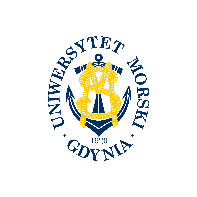 Uniwersytet Morski Wydział Zarządzania i Nauk o Jakości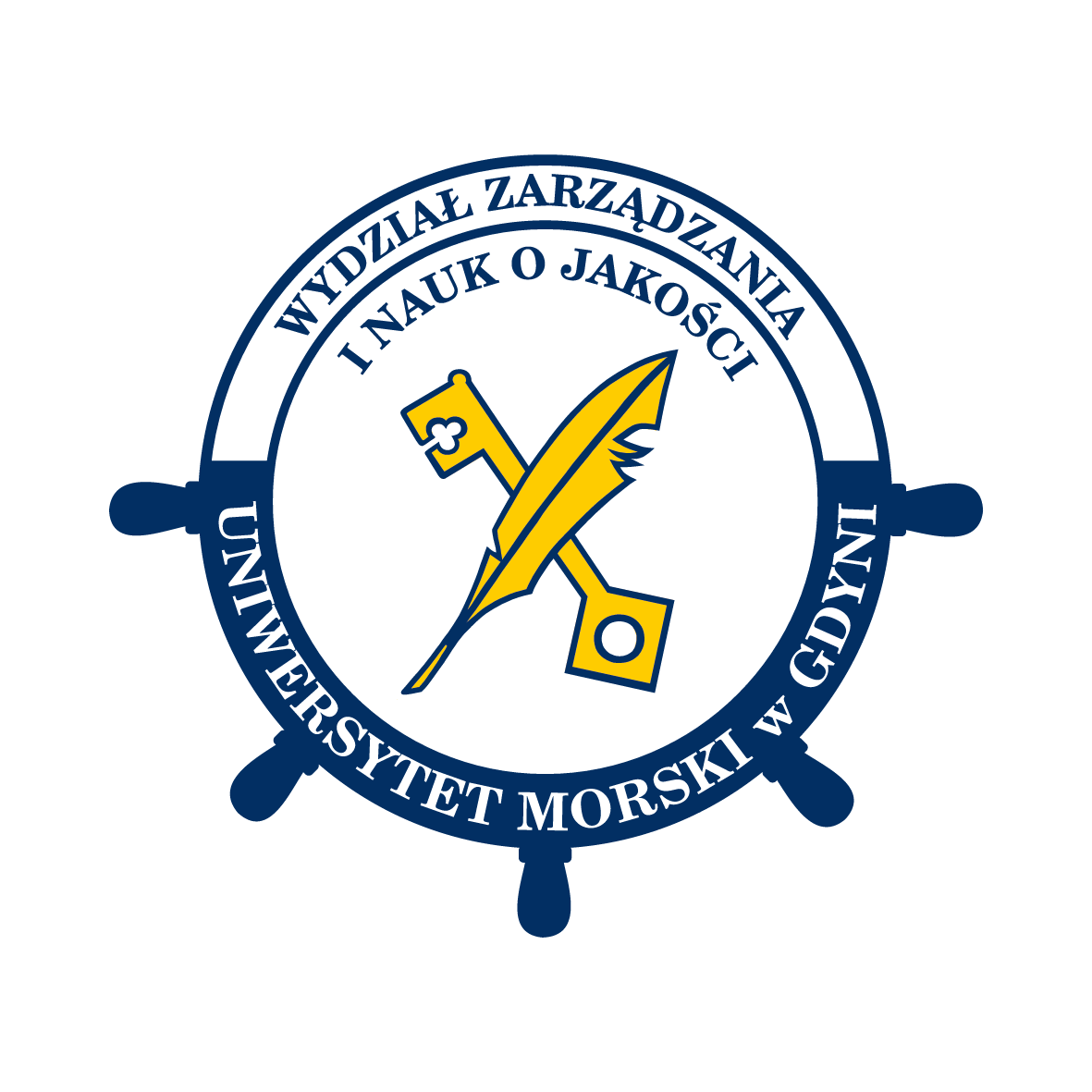 Kod przedmiotuNazwa przedmiotuw jęz. polskimSocjologiaKod przedmiotuNazwa przedmiotuw jęz. angielskimSociologyKierunekInżynieria JakościSpecjalnośćprzedmiot kierunkowyPoziom kształceniastudia pierwszego stopniaForma studiówstacjonarneProfil kształceniaogólnoakademickiStatus przedmiotuwybieralnyRygorzaliczenie na ocenęSemestr studiówLiczba punktów ECTSLiczba godzin w tygodniuLiczba godzin w tygodniuLiczba godzin w tygodniuLiczba godzin w tygodniuLiczba godzin w semestrzeLiczba godzin w semestrzeLiczba godzin w semestrzeLiczba godzin w semestrzeSemestr studiówLiczba punktów ECTSWCLPWCLPII2115Razem w czasie studiówRazem w czasie studiówRazem w czasie studiówRazem w czasie studiówRazem w czasie studiówRazem w czasie studiów15151515Wymagania w zakresie wiedzy, umiejętności i innych kompetencjiBrak wymagań wstępnychCele przedmiotuCelem nauczania przedmiotu jest zapoznanie studentów z elementami podstaw socjologii takich jak: teoria osobowości społecznych, postaw, stratyfikacji społecznej, konfliktu. Student zapozna się z zagadnieniami kultury, rozwoju społecznego, z teorią zbiorowości i grup społecznych. Wykład wyposaży studentów w podstawy myślenia socjologicznego.Osiągane efekty kształcenia dla przedmiotu (EKP)Osiągane efekty kształcenia dla przedmiotu (EKP)Osiągane efekty kształcenia dla przedmiotu (EKP)SymbolPo zakończeniu przedmiotu student:Odniesienie do kierunkowych efektów kształceniaEKP_01Zna okoliczności powstania socjologii jako nauki oraz główne teorie socjologiczne opisujące relacje społeczne.  Ilustruje przykładami odniesienie teorii socjologicznych do wyjaśnienia mechanizmów życia społecznego. Potrafi wykorzystywać odpowiednie narzędzia badawcze do badania procesów i zjawisk społeczno-kulturowychNK_W01; NK_W09; NK_W11; NK_U01, NK_U08EKP_02Wymienia czynniki stanowiące podstawę życia społecznego, zna procesy towarzyszące zjawisku socjalizacjiNK_W08; NK_U01; NK_K01;EKP_03Rozróżnia rodzaje grup społecznych, zna zasady ich funkcjonowania, potrafi scharakteryzować zachodzące w grupach interakcje, potrafi właściwie opisać  i wykorzystać różne formy komunikacji grupowej i indywidualnejNK_W08; NK_W07; NK_U08; NK_K02; EKP_04Charakteryzuje różne rodzaje i systemy symboli kulturowych, zna ich rolę w życiu społecznym. Omawia podstawowe zagadnienia związane z funkcjonowaniem organizacjiNK_W02, NK_W06; NK_W07; NK_U02; K_K01Treści programoweLiczba godzinLiczba godzinLiczba godzinLiczba godzinOdniesienie do EKPTreści programoweWCLPOdniesienie do EKPPrzedmiot, działy, miejsce socjologii wśród innych nauk . Główne teorie socjologiczne i  ich twórcy: funkcjonalizm, teoria konfliktu, koncepcja interakcji, teorie utylitarne.2EKP_01Charakterystyka głównych metod badawczych w socjologii empirycznej – ich wady i zalety2EKP_01Człowiek jako istota społeczna – aspekty przyrodnicze, ekonomiczne i kulturowe.  Zjawisko i proces socjalizacji. Role społeczne.2EKP_02; Grupy społeczne jako system jednostek pozostających ze sobą w interakcjach. Grupy formalne i aspołeczne. Grupy nieformalne2EKP_03; Kultura organizacyjna: rodzaje i systemy symboli kulturowych oraz ich rola w życiu społecznym. Charakterystyka najważniejszych symboli językowych, technologicznych, systemów wartości, przekonań i nrom.	2EKP_04Komunikacja społeczna /komunikacja werbalna i niewerbalna, style komunikowania się, bariery komunikacyjne, asertywność  2EKP_03Socjologia organizacji wybrane elementy3EKP_03, EKP_04Łącznie godzin15Metody weryfikacji efektów kształcenia dla przedmiotuMetody weryfikacji efektów kształcenia dla przedmiotuMetody weryfikacji efektów kształcenia dla przedmiotuMetody weryfikacji efektów kształcenia dla przedmiotuMetody weryfikacji efektów kształcenia dla przedmiotuMetody weryfikacji efektów kształcenia dla przedmiotuMetody weryfikacji efektów kształcenia dla przedmiotuMetody weryfikacji efektów kształcenia dla przedmiotuMetody weryfikacji efektów kształcenia dla przedmiotuMetody weryfikacji efektów kształcenia dla przedmiotuSymbol EKPTestEgzamin ustnyEgzamin pisemnyKolokwiumSprawozdanieProjektPrezentacjaZaliczenie praktyczneInneEKP_01xEKP_02xEKP_03xEKP_04xKryteria zaliczenia przedmiotuZaliczenie: test jednokrotnego wyboru (minimum 51% prawidłowych odpowiedzi jest wymaganych na ocenę dostateczną) Nakład pracy studentaNakład pracy studentaNakład pracy studentaNakład pracy studentaNakład pracy studentaNakład pracy studentaForma aktywnościSzacunkowa liczba godzin przeznaczona na zrealizowanie aktywnościSzacunkowa liczba godzin przeznaczona na zrealizowanie aktywnościSzacunkowa liczba godzin przeznaczona na zrealizowanie aktywnościSzacunkowa liczba godzin przeznaczona na zrealizowanie aktywnościSzacunkowa liczba godzin przeznaczona na zrealizowanie aktywnościForma aktywnościWCLLPGodziny kontaktowe15Czytanie literatury20Przygotowanie do zajęć ćwiczeniowych, laboratoryjnych, projektowychPrzygotowanie do egzaminu, zaliczenia10Opracowanie dokumentacji projektu/sprawozdaniaUczestnictwo w zaliczeniach i egzaminach2Udział w konsultacjach 6Łącznie godzin53Sumaryczna liczba godzin dla przedmiotu5353535353Sumaryczna liczba punktów ECTS dla przedmiotu22222Liczba godzinLiczba godzinLiczba godzinECTSECTSObciążenie studenta związane z zajęciami praktycznymiObciążenie studenta na zajęciach wymagających bezpośredniego udziału nauczycieli akademickich23232311Literatura podstawowaGiddens A., Socjologia, Warszawa 2012.Sztompka P., Socjologia, Kraków 2002.Berger P., Zaproszenie do socjologii, Warszawa 2007.Literatura uzupełniającaGoodman N., Wstęp do socjologii, Warszawa 1997.Szacka B., Wstęp do socjologii, Kraków 2003.Wątroba W., Socjologia – wstęp do praktycznej wiedzy społecznej, Wrocław 1998.Osoba odpowiedzialna za przedmiotOsoba odpowiedzialna za przedmiotdr Krzysztof UlanowskiUniwersytet Gdański, WNS, Instytut SocjologiiPozostałe osoby prowadzące przedmiotPozostałe osoby prowadzące przedmiot